MARIE 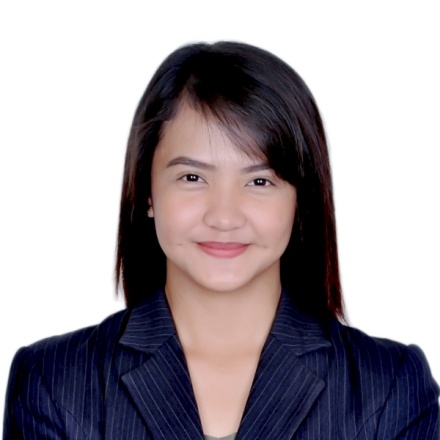 marie.382971@2freemail.com To utilize my knowledge and skills in the top likely way for the implementation of organizational goals.TERTIARY			:	Bachelor of Science in Business Administration Major in Human Resource Development Management:	Bataan Peninsula State University (Balanga Campus)	Balanga City, Bataan Philippines						2014 - 2018	SECONDARY		:	Saint John Academy						Rizal St. Dinalupihan, Bataan Philippines						2011 – 2014	PRIMARY			:	Dinalupihan Elementary School						Padre Dandan St., Dinalupihan, Bataan Philippines						2005 – 2011Admin AssistantTong Lung (Phils.) Metal Industry Co., IncSubic Bay Industrial Park, PhilippinesMay 28, 2018 – July 14, 2018Organizing and scheduling appointmentsProvide general supportFacilitates follow up calls and meetings within the organization and other contactsPerforms documentation, profiling of information in the reference systemPlanning meetings and taking detailed minutes and furnishing copies to the attendeesOpen, sort and distribute incoming correspondenceUpdate and maintain standard filing system of important documents, policies and proceduresContribute to team effort by accomplishing related results as needed.Secures information by completing data base backupsOn-the Job TrainingEncoderTESDA Provincial Office, Balanga City Bataan PhilippinesFebruary 21, 2018 – April 27, 2018DATE								TOPIC/COURSE TITLEJanuary 15, 2015	Managerial Skills Development @ Crown Royale Hotel,Balanga City PhilippinesJanuary 30, 2015	Professional Empowerment Through Teamwork @ Crown Royal Hotel,Balanga City Philippines	Development of Managerial Skills @ Crown Royale Hotel,Balanga City PhilippinesMay 29, 2017	 Your Career, Your Choice @ Conference Room 1of BPSU Main Campus, Balanga City PhilippinesProficient in MS Office particularly in Excel and WordKnowledge in Business Management and Human ResourcesBasic AccountingCompetent and flexible in responsibilitiesGood communication skillsAge			:	20 years oldDate of Birth		:	October. 31, 1997Place of Birth		:	Dinalupihan, Bataan PhilippinesNationality		:	FilipinoCivil Status		:	SingleVisa Status		:	Tourist VisaI hereby certify that the above statement are true and precise through the best of my knowledge and principles